ALCALDIA MUNICIPAL DE USULUTÁN Los comerciantes le esperan en el mercado número 5 de Usulután. Ubicados al norte de colonia Tropicana, con productos locales y frescos.Fecha de ejecución: 13 de julio 2020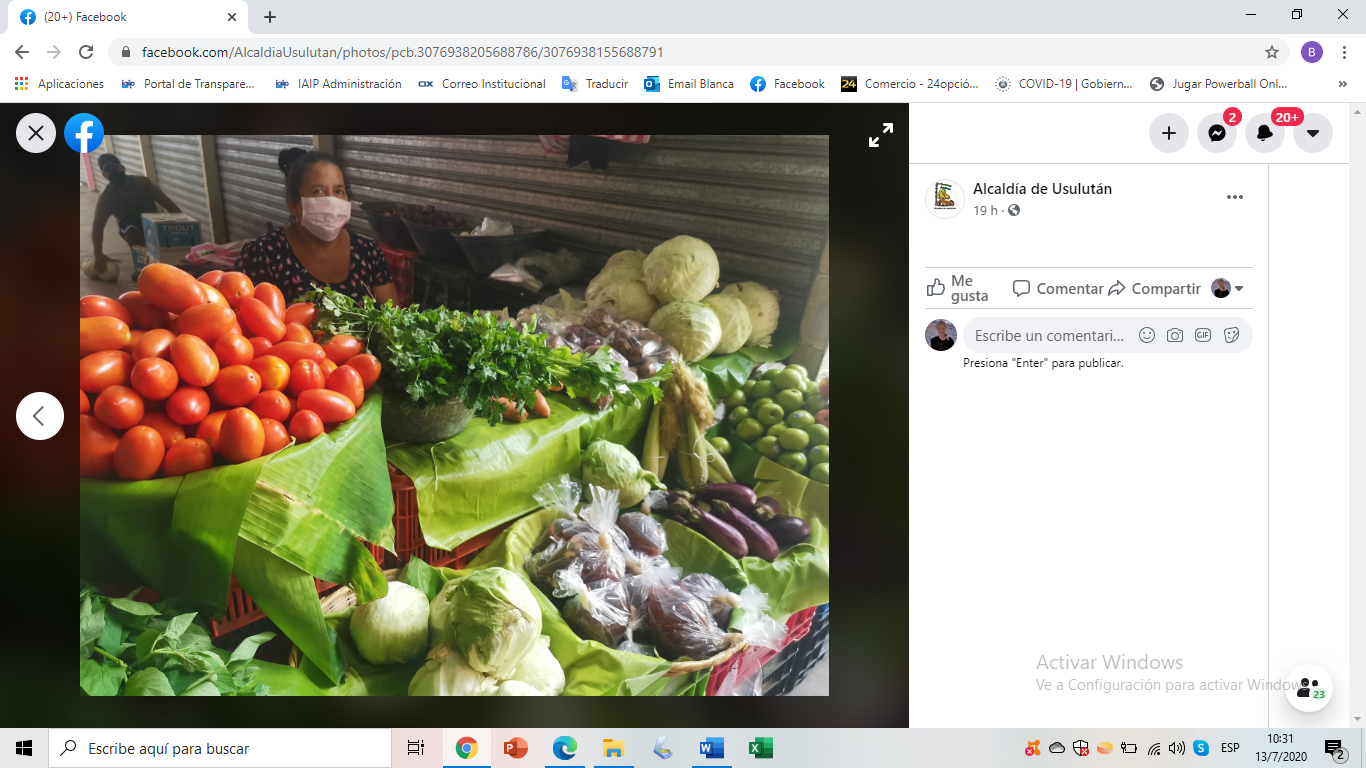 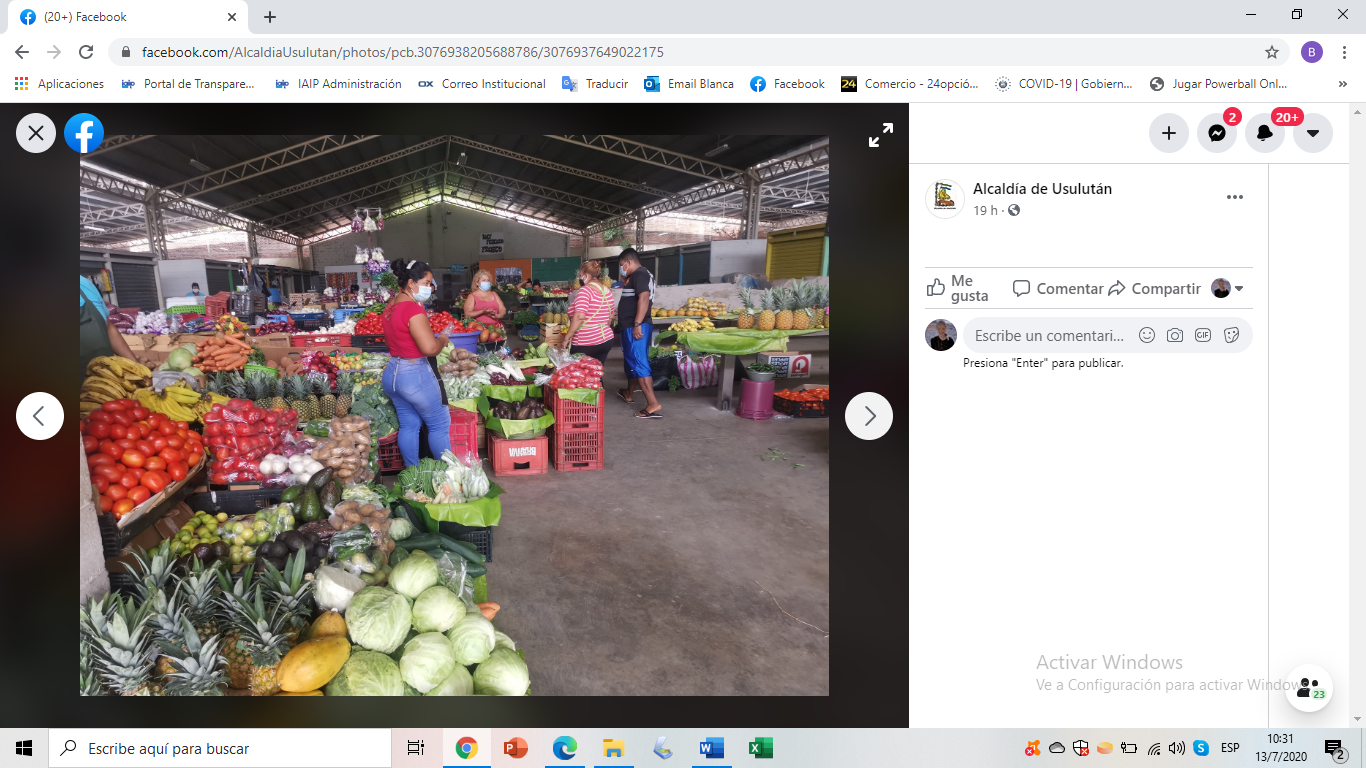 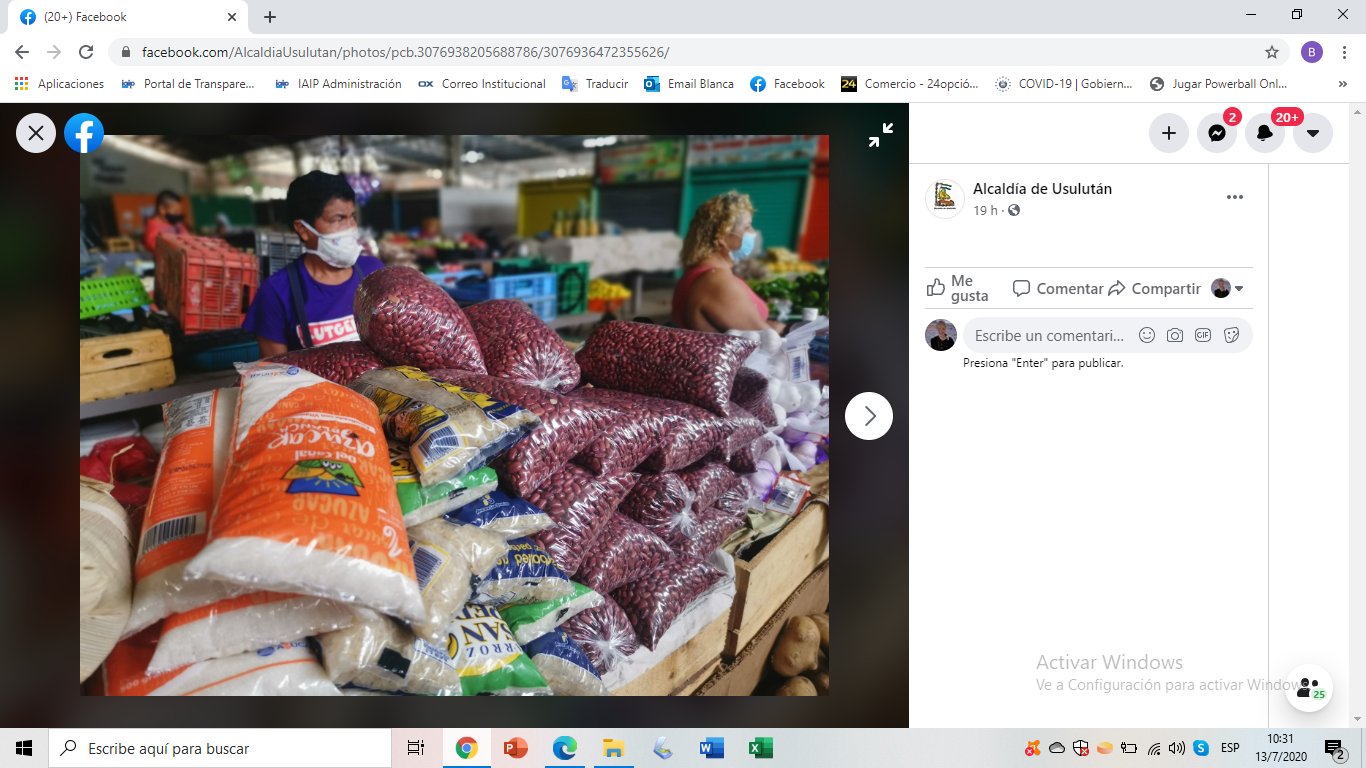 